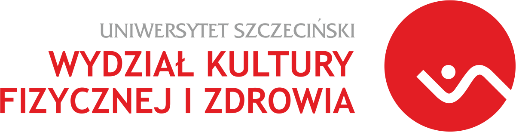 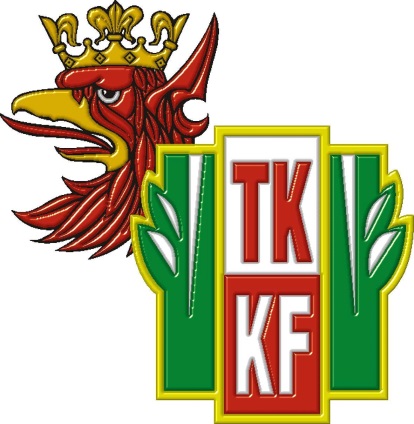 Współpracaz Zachodniopomorskim ZwiązkiemTowarzystw Krzewienia Kultury FizycznejZachodniopomorski Związek Towarzystw Krzewienia Kultury Fizycznej działa od 1957 roku. Jest organizacją zrzeszającą ponad 30 Ognisk, z których każde prowadzi działalność upowszechniania kultury fizycznej wśród dzieci, młodzieży i osób starszych. ZZ TKKF podkreśla zdrowotną i społeczną rolę sportu dla wszystkich, wyznaczając wielokierunkową strategię działania dla zwiększenia aktywności fizycznej społeczeństwa poprzez promowanie prozdrowotnego trybu życia, kreowanie potrzeb i właściwych zachowań oraz tworzenie atrakcyjnych propozycji sportu dla różnych grup społecznych.Wydział Kultury Fizycznej i Zdrowia Uniwersytetu Szczecińskiego realizuje założenia współpracy z Zachodniopomorski Związkiem Towarzystw Krzewienia Kultury Fizycznej poprzez:systematyczne rozwijanie współpracy w zakresie wymiany informacji nt. konferencji, szkoleń, kursów oraz imprez sportowych organizowanych przez obydwie strony, pozyskiwanie partnerów z otoczenia społeczno-gospodarczego z terenu Polski i z zagranicy do współpracy w ramach wspólnych projektów,promowanie działań obu stron, poprzez zamieszczanie na stronach internetowych Wydziału KFZ i TKKF oraz innych środkach masowego przekazu informacji o zawarciu porozumienia o współpracy oraz o wspólnie podejmowanych działaniach,współpracę przy wspólnym organizowaniu szkoleń, kursów, wykładów otwartych, imprez sportowych i rekreacyjnych,kierowanie studentów na praktyki w ramach programów studiów realizowanych na Wydziale KFZ,promowanie wśród studentów szeroko pojętego wolontariatu na rzecz działalności TKKF,przedstawienie i udostępnianie kadrze TKKF najnowszych osiągnięć naukowych w zakresie treningu sportowego i zdrowotnego oraz innych zagadnień związanych z podejmowaniem aktywności fizycznej,pozyskiwanie opinii pracowników TKKF do tworzenia i doskonalenia programów studiów na kierunkach realizowanych przez Wydział KFZ,promowanie Wydziału KFZ, jako jednostki kształcącej nauczycieli, kadrę instruktorską i trenerską oraz specjalistów w dziedzinie zdrowia publicznego oraz kultury fizycznej,promowanie kierunków studiów realizowanych na Wydziale KFZ, osiągnięć i sukcesów wydziału w swoim środowisku lokalnym oraz podczas imprez masowych organizowanych przez TTKF,udostępnianie pracownikom oraz bibliotece Wydziału publikacji w zakresie rekreacji ruchowej wydawanych przez TKKF oraz ośrodki szkoleniowe Towarzystwa Krzewienia Kultury Fizycznej,przyjmowanie przez TKKF studentów Uczelni na praktyki zawodowe w zakresie określonym programem studiów,wyrażanie opinii, uwag i komentarzy na temat realizowanych przez Uczelnię programów studiów realizowanych na Wydziale KFZ. 